		Requirements to Initiate Utility Service 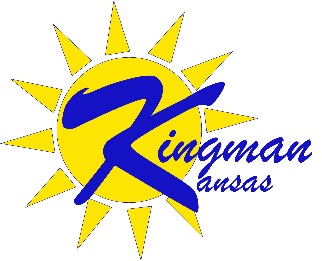 				Code of the City of Kingman Section 15-111Utility service accounts shall only be authorized for actual owners or tenants (renters/lessees) of a premises.Applicant must fully complete an application for utility service.  For residential service, the applicant must list all persons residing at the premises over the age of 18 years of age.  Non-residential applicants must list the person(s) or entity responsible for payment and such person(s) or authorized signer for the entity must sign the application.Each applicant must provide his/her Social Security number (subject to Section 15-105 (h)) with verification, which could include, but not be limited to, a Social Security card, income tax return, or W2 form.  Applications for non-residential service must also provide the employer identification number, if applicable, for the entity obtaining utility services.  Each applicant must present a valid, government-issued, picture identification, which includes a driver’s license, passport, or identification card.Each applicant must present accurate contact information and his/her signature.For residential service, applicants renting or leasing property must provide a copy of his/her rental/lease agreement that must list all persons residing at the premises.If an applicant has a prior debt owed to the City for utility services, this debt must be paid in full before new service shall be initiated.Applicants must provide deposits as required by ordinance.